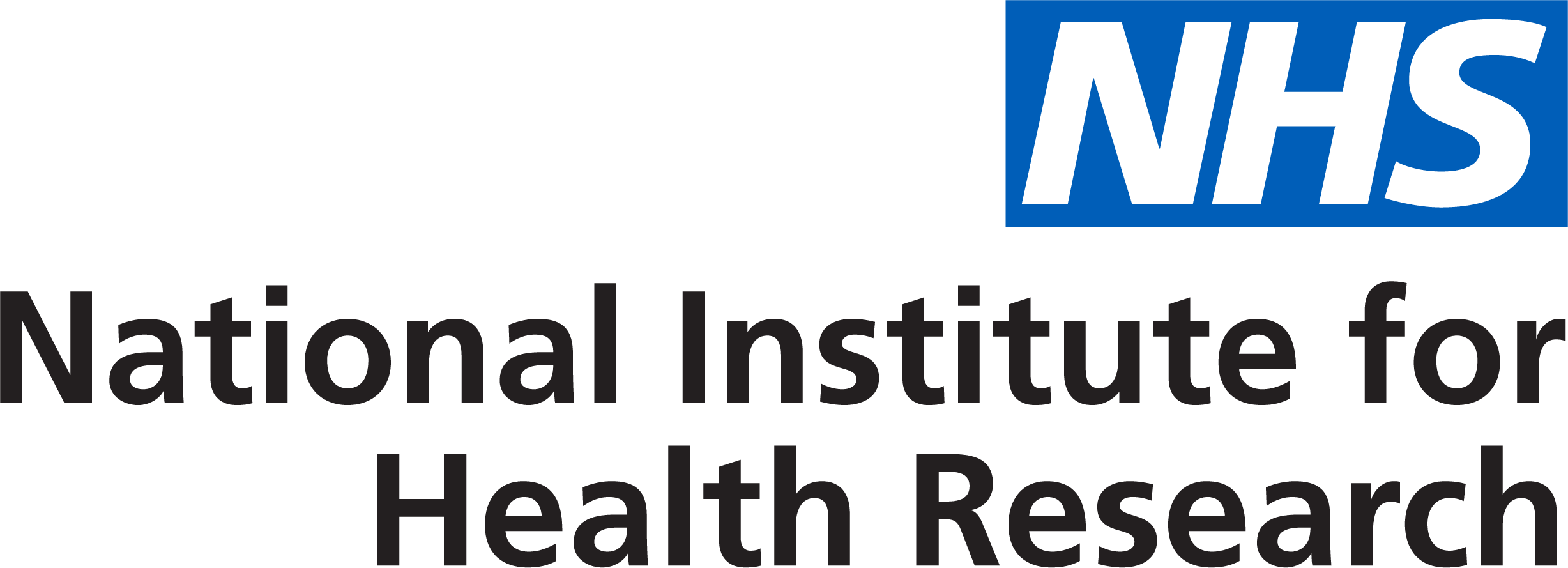 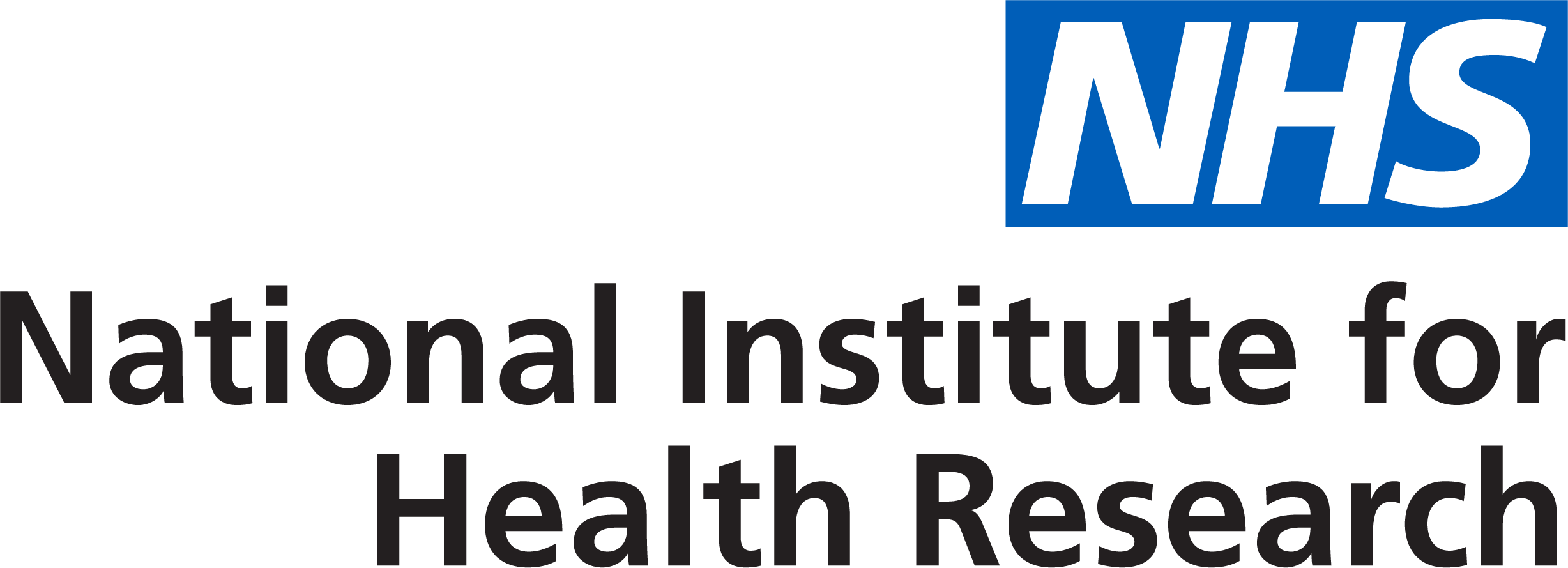 Barts Biomedical Research CentreLet’s Talk Hearts20 March 2019 3-5pm Idea Store WhitechapelWhitechapel Road London E1 1BUAgenda3.00pm 	Dr Rich Carden, Clinical Research Fellow, QMUL		Trauma and the Heart3.25pm 	Dr Martina de Knegt,		Honorary Clinical Senior Lecturer, QMULCoronary artery disease - How to spot it and what to do about it3.40pm	Dr Magnus Thorsten Jensen		Honorary Senior Research Fellow, QMUL		Resting Heart Rate – What does resting heart rate tell us about 		disease and longevity4.00pm	Questions and Answers5.00pm	Close